检  测  报  告TEST  REPORT报告编号：       MOLT202108322        委托单位： 河南晋开集团延化化工有限公司 报告日期：        2021年09月06日          河南摩尔检测有限公司检测报告说明1、本报告无本公司检验检测专用章、骑缝章及章无效。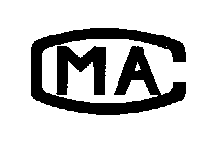 2、报告内容需填写齐全，无审核签发者签字无效。3、检测委托方如对检测报告有异议，须于收到本检测报告之日起十五日内向我公司提出，逾期不予受理。4、由委托单位自行采集的样品，仅对送检样品检测数据负责，不对样品来源负责。无法复现的样品，不受理申诉。5、本报告未经同意不得用于广告宣传。6、复制本报告中的部分内容无效。河南摩尔检测有限公司地 址：洛阳市老城区九都路立交桥东400米恒星商务楼605室邮 编：471000电 话：0379-63416167传 真：0379-63416167NO. MOLT202108322                                 第 1页，共 13 页NO. MOLT202108322                                                                  第 2页，共 13 页表1  土壤检测结果统计表NO. MOLT202108322                                                                  第 3页，共 13 页续表1  土壤检测结果统计表NO. MOLT202108322                                                                  第 4页，共 13 页续表1  土壤检测结果统计表NO. MOLT202108322                                                                  第5页，共 13 页续表1  土壤检测结果统计表NO. MOLT202108322                                                                 第6页，共 13 页续表1  土壤检测结果统计表NO. MOLT202108322                              第7页，共 13 页表2  地下水检测结果统计表NO. MOLT202108322                              第8页，共 13 页续表2  地下水检测结果统计表表3  检测分析方法一览表NO. MOLT202108322                              第9页，共 13 页续表3  检测分析方法一览表NO. MOLT202108322                              第10页，共 13 页续表3  检测分析方法一览表NO. MOLT202108322                              第11页，共 13 页续表3  检测分析方法一览表NO. MOLT202108322                              第12页，共 13 页续表3  检测分析方法一览表NO. MOLT202108322                             第 13 页，共 13 页续表3 检测分析方法一览表正文结束项目名称土壤及地下水自行监测土壤及地下水自行监测土壤及地下水自行监测联系电话138373956381383739563813837395638检测类别委托检测委托检测委托检测样品类别土壤、地下水样品来源现场采样样品编号T-01~T-08，W-01~W-02样品状态见检测结果检测项目见检测结果见检测结果见检测结果检测依据见表3检测分析方法一览表。见表3检测分析方法一览表。见表3检测分析方法一览表。检测结果检测结果见第2~8页的表1~表2。检测结果见第2~8页的表1~表2。检测结果见第2~8页的表1~表2。备注根据《地下水环境监测技术规范》（HJ 164-2020）要求，当测定结果低于分析方法检出限时，报所使用方法的检出限值，并在其后加标志位 L。根据《地下水环境监测技术规范》（HJ 164-2020）要求，当测定结果低于分析方法检出限时，报所使用方法的检出限值，并在其后加标志位 L。根据《地下水环境监测技术规范》（HJ 164-2020）要求，当测定结果低于分析方法检出限时，报所使用方法的检出限值，并在其后加标志位 L。编制：          审核：          签发：          签发日期：编制：          审核：          签发：          签发日期：编制：          审核：          签发：          签发日期：编制：          审核：          签发：          签发日期：检测时间检测点位坐标pH值砷（mg/kg）镉（mg/kg）六价铬（mg/kg）铜（mg/kg）铅（mg/kg）汞（mg/kg）镍（mg/kg）2021.8.25厂区外基本农田T0（0-0.2m）E114°10'48.22"N35°8'26.09"8.826.060.3981.115310.022242021.8.25煤渣棚区T1（0-0.2m）E114°10'53.51"N35°8'47.15"8.6818.00.388未检出20360.036232021.8.25合成氨系统区T2（0-0.2m）E114°10'52.78"N35°8'57.04"8.055.990.442未检出15320.015232021.8.25热电区T3（0-0.2m）E114°10'52.48"N35°8'45.38"8.687.280.6171.144740.097312021.8.25煤场区T4（0-0.2m）E114°11'0.55"N35°8'40.14"7.638.210.2631.111310.053182021.8.25尿素系统区T5（0-0.2m）E114°10'50.47"N35°8'52.25"8.424.960.3141.119320.034232021.8.25老旧设备区T6（0-0.2m）E114°10'56.80"N35°8'55.79"8.705.550.395未检出31390.083252021.8.25污水处理厂T7（0-0.2m）E114°10'55.10"N35°9'4.39"7.596.210.3280.735480.33525检测时间检测点位四氯化碳（μg/kg）三氯甲烷（μg/kg）氯甲烷（μg/kg）1,1-二氯乙烷（μg/kg）1,2-二氯乙烷（μg/kg）1,1-二氯乙烯（μg/kg）顺-1,2-二氯乙烯（μg/kg）反-1,2-二氯乙烯（μg/kg）二氯甲烷（μg/kg）1,2-二氯丙烷（μg/kg）2021.8.25厂区外基本农田T0（0-0.2m）未检出未检出未检出未检出未检出未检出未检出未检出未检出未检出2021.8.25煤渣棚区T1（0-0.2m）未检出未检出未检出未检出未检出未检出未检出未检出未检出未检出2021.8.25合成氨系统区T2（0-0.2m）未检出未检出1.7未检出未检出未检出未检出未检出未检出未检出2021.8.25热电区T3（0-0.2m）未检出未检出1.8未检出未检出未检出未检出未检出未检出未检出2021.8.25煤场区T4（0-0.2m）未检出未检出1.4未检出未检出未检出未检出未检出未检出未检出2021.8.25尿素系统区T5（0-0.2m）未检出未检出1.6未检出未检出未检出未检出未检出未检出未检出2021.8.25老旧设备区T6（0-0.2m）未检出未检出1.6未检出未检出未检出未检出未检出未检出未检出2021.8.25污水处理厂T7（0-0.2m）未检出未检出未检出未检出未检出未检出未检出未检出未检出未检出检测时间检测点位1,1,1,2-四氯乙烷（μg/kg）1,1,2,2-四氯乙烷（μg/kg）四氯乙烯（μg/kg）1,1,1-三氯乙烷（μg/kg）1,1,2-三氯乙烷（μg/kg）三氯乙烯（μg/kg）1,2,3-三氯丙烷（μg/kg）氯乙烯（μg/kg）苯（μg/kg）氯苯（μg/kg）2021.8.25厂区外基本农田T0（0-0.2m）未检出未检出未检出未检出未检出未检出未检出未检出未检出未检出2021.8.25煤渣棚区T1（0-0.2m）未检出未检出未检出未检出未检出未检出未检出未检出未检出未检出2021.8.25合成氨系统区T2（0-0.2m）未检出未检出未检出未检出未检出未检出未检出未检出未检出未检出2021.8.25热电区T3（0-0.2m）未检出未检出未检出未检出未检出未检出未检出未检出未检出未检出2021.8.25煤场区T4（0-0.2m）未检出未检出未检出未检出未检出未检出未检出未检出未检出未检出2021.8.25尿素系统区T5（0-0.2m）未检出未检出未检出未检出未检出未检出未检出未检出未检出未检出2021.8.25老旧设备区T6（0-0.2m）未检出未检出未检出未检出未检出未检出未检出未检出未检出未检出2021.8.25污水处理厂T7（0-0.2m）未检出未检出未检出未检出未检出未检出未检出未检出未检出未检出检测时间检测点位1,2-二氯苯（μg/kg）1,4-二氯苯（μg/kg）乙苯（μg/kg）苯乙烯（μg/kg）甲苯（μg/kg）邻二甲苯（μg/kg）间+对二甲苯（μg/kg）硝基苯（mg/kg）苯胺（mg/kg）2-氯酚（mg/kg）2021.8.25厂区外基本农田T0（0-0.2m）未检出未检出未检出未检出未检出未检出未检出未检出未检出未检出2021.8.25煤渣棚区T1（0-0.2m）未检出未检出未检出未检出未检出未检出未检出未检出未检出未检出2021.8.25合成氨系统区T2（0-0.2m）未检出未检出未检出未检出未检出未检出未检出未检出未检出未检出2021.8.25热电区T3（0-0.2m）未检出未检出未检出未检出未检出未检出未检出未检出未检出未检出2021.8.25煤场区T4（0-0.2m）未检出未检出未检出未检出未检出未检出未检出未检出未检出未检出2021.8.25尿素系统区T5（0-0.2m）未检出未检出未检出未检出未检出未检出未检出未检出未检出未检出2021.8.25老旧设备区T6（0-0.2m）未检出未检出未检出未检出未检出未检出未检出未检出未检出未检出2021.8.25污水处理厂T7（0-0.2m）未检出未检出未检出未检出未检出未检出未检出未检出未检出未检出检测时间检测点位苯并[a]蒽（μg/kg）苯并[a]芘（μg/kg）苯并[b]荧蒽（μg/kg）苯并[k]荧蒽（μg/kg）䓛（μg/kg）二苯并[a,h]蒽（μg/kg）茚并[1,2,3-cd]芘（μg/kg）萘（μg/kg）2021.8.25厂区外基本农田T0（0-0.2m）未检出未检出未检出未检出未检出未检出未检出未检出2021.8.25煤渣棚区T1（0-0.2m）5.55.313.21.88.91.25.1未检出2021.8.25合成氨系统区T2（0-0.2m）6.16.318.02.211.1未检出59.8未检出2021.8.25热电区T3（0-0.2m）4.53.514.83.06.5未检出未检出未检出2021.8.25煤场区T4（0-0.2m）0.33.87.12.92.2未检出4.1未检出2021.8.25尿素系统区T5（0-0.2m）5.04.915.62.016.8未检出4.2未检出2021.8.25老旧设备区T6（0-0.2m）9.47.525.94.624.3未检出7.3未检出2021.8.25污水处理厂T7（0-0.2m）未检出未检出16.913.0未检出未检出未检出未检出检测时间检测项目检测结果检测结果检测时间检测项目厂区内东侧水井W1厂区下游W22021.8.25（厂区内东侧水井W1:15:48、厂区下游W2:16:07）色度（度）5L5L2021.8.25（厂区内东侧水井W1:15:48、厂区下游W2:16:07）臭和味无无2021.8.25（厂区内东侧水井W1:15:48、厂区下游W2:16:07）浊度（NTU）2.11.92021.8.25（厂区内东侧水井W1:15:48、厂区下游W2:16:07）肉眼可见物无无2021.8.25（厂区内东侧水井W1:15:48、厂区下游W2:16:07）pH值7.87.92021.8.25（厂区内东侧水井W1:15:48、厂区下游W2:16:07）总硬度（mg/L）4064432021.8.25（厂区内东侧水井W1:15:48、厂区下游W2:16:07）溶解性总固体（mg/L）7188492021.8.25（厂区内东侧水井W1:15:48、厂区下游W2:16:07）硫酸盐（mg/L）1521682021.8.25（厂区内东侧水井W1:15:48、厂区下游W2:16:07）氯化物（mg/L）1101352021.8.25（厂区内东侧水井W1:15:48、厂区下游W2:16:07）铁（mg/L）0.01L0.282021.8.25（厂区内东侧水井W1:15:48、厂区下游W2:16:07）锰（mg/L）0.020.01L2021.8.25（厂区内东侧水井W1:15:48、厂区下游W2:16:07）铜（mg/L）0.0010.0032021.8.25（厂区内东侧水井W1:15:48、厂区下游W2:16:07）锌（mg/L）0.05L0.05L2021.8.25（厂区内东侧水井W1:15:48、厂区下游W2:16:07）铝（mg/L）0.0360.1192021.8.25（厂区内东侧水井W1:15:48、厂区下游W2:16:07）挥发酚（mg/L）0.0003L0.0003L2021.8.25（厂区内东侧水井W1:15:48、厂区下游W2:16:07）阴离子表面活性剂（mg/L）0.050L0.050L2021.8.25（厂区内东侧水井W1:15:48、厂区下游W2:16:07）耗氧量（mg/L）0.80.92021.8.25（厂区内东侧水井W1:15:48、厂区下游W2:16:07）氨氮（mg/L）0.1910.0532021.8.25（厂区内东侧水井W1:15:48、厂区下游W2:16:07）硫化物（mg/L）0.005L0.005L检测时间检测项目检测结果检测结果检测时间检测项目厂区内东侧水井W1厂区下游W22021.8.25（厂区内东侧水井W1:15:48、厂区下游W2:16:07）总大肠菌群（MPN/100mL）未检出未检出2021.8.25（厂区内东侧水井W1:15:48、厂区下游W2:16:07）菌落总数（CFU/mL）1712021.8.25（厂区内东侧水井W1:15:48、厂区下游W2:16:07）亚硝酸盐（以N计）（mg/L）0.0070.0102021.8.25（厂区内东侧水井W1:15:48、厂区下游W2:16:07）硝酸盐（以N计）（mg/L）1.060.9392021.8.25（厂区内东侧水井W1:15:48、厂区下游W2:16:07）氰化物（mg/L）0.002L0.002L2021.8.25（厂区内东侧水井W1:15:48、厂区下游W2:16:07）氟化物（mg/L）0.7520.7952021.8.25（厂区内东侧水井W1:15:48、厂区下游W2:16:07）碘化物（mg/L）0.05L0.05L2021.8.25（厂区内东侧水井W1:15:48、厂区下游W2:16:07）汞（μg/L）0.04L0.04L2021.8.25（厂区内东侧水井W1:15:48、厂区下游W2:16:07）砷（μg/L）0.86.62021.8.25（厂区内东侧水井W1:15:48、厂区下游W2:16:07）硒（μg/L）0.4L0.4L2021.8.25（厂区内东侧水井W1:15:48、厂区下游W2:16:07）六价铬（mg/L）0.004L0.004L2021.8.25（厂区内东侧水井W1:15:48、厂区下游W2:16:07）镉（μg/L）0.1L0.1L2021.8.25（厂区内东侧水井W1:15:48、厂区下游W2:16:07）铅（mg/L）0.0070.0082021.8.25（厂区内东侧水井W1:15:48、厂区下游W2:16:07）钒（mg/L）0.003L0.0192021.8.25（厂区内东侧水井W1:15:48、厂区下游W2:16:07）锑（μg/L）0.2L0.2L2021.8.25（厂区内东侧水井W1:15:48、厂区下游W2:16:07）样品状态清澈、无色清澈、无色序号检测项目分析方法仪器名称及型号检出限或最低检出浓度检出限或最低检出浓度1砷土壤及沉积物汞、砷、硒、铋和锑的测定  微波消解/原子荧光法 HJ680-2013非色散原子荧光光度计PF6-10.01mg/kg序号检测项目分析方法仪器名称及型号检出限或最低检出浓度检出限或最低检出浓度2镉土壤质量 铅、镉的测定 石墨炉原子吸收分光光度法GB/T17141-1997原子吸收分光光度计TAS-990G0.010mg/kg3六价铬土壤和沉积物 六价铬的测定 碱溶液提取-火焰原子吸收分光光度法 HJ1082-2019原子吸收分光光度计TAS-990F0.5mg/kg4铜土壤和沉积物 铜、锌、铅、镍、铬的测定  火焰原子吸收分光光度法HJ491-2019原子吸收分光光度计TAS-990F1mg/kg5铅土壤和沉积物 铜、锌、铅、镍、铬的测定  火焰原子吸收分光光度法HJ491-2019原子吸收分光光度计TAS-990F10mg/kg6汞土壤及沉积物汞、砷、硒、铋和锑的测定  微波消解/原子荧光法HJ680-2013非色散原子荧光光度计PF6-10.002mg/kg7镍土壤和沉积物 铜、锌、铅、镍、铬的测定  火焰原子吸收分光光度法HJ491-2019原子吸收分光光度计TAS-990F3mg/kg8四氯化碳土壤和沉积物 挥发性有机物的测定吹扫捕集/气相色谱-质谱法HJ605-2011气相色谱-质谱仪GC7890B-MS5977B1.3μg/kg9三氯甲烷土壤和沉积物 挥发性有机物的测定吹扫捕集/气相色谱-质谱法HJ605-2011气相色谱-质谱仪GC7890B-MS5977B1.1μg/kg10氯甲烷土壤和沉积物 挥发性有机物的测定吹扫捕集/气相色谱-质谱法HJ605-2011气相色谱-质谱仪GC7890B-MS5977B1.0μg/kg111,1-二氯乙烷土壤和沉积物 挥发性有机物的测定吹扫捕集/气相色谱-质谱法HJ605-2011气相色谱-质谱仪GC7890B-MS5977B1.2μg/kg121,2-二氯乙烷土壤和沉积物 挥发性有机物的测定吹扫捕集/气相色谱-质谱法HJ605-2011气相色谱-质谱仪GC7890B-MS5977B1.3μg/kg131,1-二氯乙烯土壤和沉积物 挥发性有机物的测定吹扫捕集/气相色谱-质谱法HJ605-2011气相色谱-质谱仪GC7890B-MS5977B1.0μg/kg14顺-1,2-二氯乙烯土壤和沉积物 挥发性有机物的测定吹扫捕集/气相色谱-质谱法HJ605-2011气相色谱-质谱仪GC7890B-MS5977B1.3μg/kg15反-1,2-二氯乙烯土壤和沉积物 挥发性有机物的测定吹扫捕集/气相色谱-质谱法HJ605-2011气相色谱-质谱仪GC7890B-MS5977B1.4μg/kg16二氯甲烷土壤和沉积物 挥发性有机物的测定吹扫捕集/气相色谱-质谱法HJ605-2011气相色谱-质谱仪GC7890B-MS5977B1.5μg/kg171,2-二氯丙烷土壤和沉积物 挥发性有机物的测定吹扫捕集/气相色谱-质谱法HJ605-2011气相色谱-质谱仪GC7890B-MS5977B1.1μg/kg181,1,1,2-四氯乙烷土壤和沉积物 挥发性有机物的测定吹扫捕集/气相色谱-质谱法HJ605-2011气相色谱-质谱仪GC7890B-MS5977B1.2μg/kg序号检测项目分析方法仪器名称及型号检出限或最低检出浓度检出限或最低检出浓度191,1,2,2-四氯乙烷土壤和沉积物 挥发性有机物的测定吹扫捕集/气相色谱-质谱法HJ605-2011气相色谱-质谱仪GC7890B-MS5977B1.2μg/kg20四氯乙烯土壤和沉积物 挥发性有机物的测定吹扫捕集/气相色谱-质谱法HJ605-2011气相色谱-质谱仪GC7890B-MS5977B1.4μg/kg211,1,1-三氯乙烷土壤和沉积物 挥发性有机物的测定吹扫捕集/气相色谱-质谱法HJ605-2011气相色谱-质谱仪GC7890B-MS5977B1.3μg/kg221,1,2-三氯乙烷土壤和沉积物 挥发性有机物的测定吹扫捕集/气相色谱-质谱法HJ605-2011气相色谱-质谱仪GC7890B-MS5977B1.2μg/kg23三氯乙烯土壤和沉积物 挥发性有机物的测定吹扫捕集/气相色谱-质谱法HJ605-2011气相色谱-质谱仪GC7890B-MS5977B1.2μg/kg241,2,3-三氯丙烷土壤和沉积物 挥发性有机物的测定吹扫捕集/气相色谱-质谱法HJ605-2011气相色谱-质谱仪GC7890B-MS5977B1.2μg/kg25氯乙烯土壤和沉积物 挥发性有机物的测定吹扫捕集/气相色谱-质谱法HJ605-2011气相色谱-质谱仪GC7890B-MS5977B1.0μg/kg26苯土壤和沉积物 挥发性有机物的测定吹扫捕集/气相色谱-质谱法HJ605-2011气相色谱-质谱仪GC7890B-MS5977B1.9μg/kg27氯苯土壤和沉积物 挥发性有机物的测定吹扫捕集/气相色谱-质谱法HJ605-2011气相色谱-质谱仪GC7890B-MS5977B1.2μg/kg281,2-二氯苯土壤和沉积物 挥发性有机物的测定吹扫捕集/气相色谱-质谱法HJ605-2011气相色谱-质谱仪GC7890B-MS5977B1.5μg/kg291,4-二氯苯土壤和沉积物 挥发性有机物的测定吹扫捕集/气相色谱-质谱法HJ605-2011气相色谱-质谱仪GC7890B-MS5977B1.5μg/kg30乙苯土壤和沉积物 挥发性有机物的测定吹扫捕集/气相色谱-质谱法HJ605-2011气相色谱-质谱仪GC7890B-MS5977B1.2μg/kg31苯乙烯土壤和沉积物 挥发性有机物的测定吹扫捕集/气相色谱-质谱法HJ605-2011气相色谱-质谱仪GC7890B-MS5977B1.1μg/kg32甲苯土壤和沉积物 挥发性有机物的测定吹扫捕集/气相色谱-质谱法HJ605-2011气相色谱-质谱仪GC7890B-MS5977B1.3μg/kg33间+对二甲苯土壤和沉积物 挥发性有机物的测定吹扫捕集/气相色谱-质谱法HJ605-2011气相色谱-质谱仪GC7890B-MS5977B1.2μg/kg34邻二甲苯土壤和沉积物 挥发性有机物的测定吹扫捕集/气相色谱-质谱法HJ605-2011气相色谱-质谱仪GC7890B-MS5977B1.2μg/kg35硝基苯土壤和沉积物 半挥发性有机物的测定 气相色谱-质谱法HJ834-2017气相色谱-质谱仪GC7890B-MS5977B0.09mg/kg序号检测项目分析方法仪器名称及型号检出限或最低检出浓度36苯胺土壤和沉积物 半挥发性有机物的测定 气相色谱-质谱法HJ834-2017气相色谱-质谱仪GC7890B-MS5977B0.09mg/kg372-氯酚土壤和沉积物 酚类化合物的测定 气相色谱法 HJ703-2014气相色谱仪GC 2010 Pro0.04mg/kg38苯并[a]蒽土壤和沉积物 多环芳烃的测定 高效液相色谱法 HJ784-2016液相色谱仪1220VL0.3μg/kg39苯并[a]芘土壤和沉积物 多环芳烃的测定 高效液相色谱法 HJ784-2016液相色谱仪1220VL0.4μg/kg40苯并[b]荧蒽土壤和沉积物 多环芳烃的测定 高效液相色谱法 HJ784-2016液相色谱仪1220VL0.5μg/kg41苯并[k]荧蒽土壤和沉积物 多环芳烃的测定 高效液相色谱法 HJ784-2016液相色谱仪1220VL0.4μg/kg42䓛土壤和沉积物 多环芳烃的测定 高效液相色谱法 HJ784-2016液相色谱仪1220VL0.3μg/kg43二苯并[a,h]蒽土壤和沉积物 多环芳烃的测定 高效液相色谱法 HJ784-2016液相色谱仪1220VL0.5μg/kg44茚并[1,2,3-cd]芘土壤和沉积物 多环芳烃的测定 高效液相色谱法 HJ784-2016液相色谱仪1220VL4μg/kg45萘土壤和沉积物 多环芳烃的测定 高效液相色谱法 HJ784-2016液相色谱仪1220VL3μg/kg46pH值土壤 pH值的测定 电位法 HJ 962-2018酸度计PHSJ-5/47色度生活饮用水标准检验方法感官和物理指标GB/T5750.4-20061.1铂-钴标准比色法/5度48臭和味生活饮用水标准检验方法感官和物理指标GB/T5750.4-20063.1嗅气和尝味法//49浊度水质 浊度的测定 浊度计法HJ 1075-2019浊度计WGZ-2B0.3NTU50肉眼可见物生活饮用水标准检验方法感官和物理指标GB/T5750.4-20064.1直接观察法//51pH值水质 pH值的测定 电极法 HJ 1147-2020便携式 pH计  PHBJ-260F/序号检测项目分析方法仪器名称及型号检出限或最低检出浓度52总硬度水质 钙和镁总量的测定 EDTA滴定法  GB7477-87/0.05mmol/L53溶解性总固体生活饮用水标准检验方法感官和物理指标 GB/T5750.4-2006  8.1称量法电子天平 AL204/01/54硫酸盐水质 无机阴离子的测定 离子色谱法HJ/T84-2016离子色谱仪CIC-D1000.018mg/L55氯化物水质 无机阴离子的测定 离子色谱法HJ/T84-2016离子色谱仪CIC-D1000.007mg/L56铁水质  32种元素的测定 电感耦合等离子体发射光谱法 HJ776-2015  电感耦合等离子体发射光谱仪 5110VDV0.01mg/L57锰水质  32种元素的测定 电感耦合等离子体发射光谱法HJ776-2015   电感耦合等离子体发射光谱仪 5110VDV0.01mg/L58铜石墨炉原子吸收法测定镉铜铅《水和废水监测分析方法》（第四版增补版）国家环保总局（2002年）原子吸收分光光度计TAS-990G0.001mg/L59锌水质铜铅锌镉的测定 原子吸收分光光度法 GB 7475-1987  原子吸收分光光度计TAS-990F0.05mg/L60铝水质  32种元素的测定 电感耦合等离子体发射光谱法 HJ776-2015  电感耦合等离子体发射光谱仪 5110VDV0.009mg/L61挥发酚水质 挥发酚的测定 4-氨基安替比林分光光度法HJ503-2009紫外-可见分光光度计 TU 18100.0003mg/L62阴离子表面活性剂亚甲蓝分光光度法《水和废水监测分析方法》（第四版增补版）国家环保总局（2002年）紫外-可见分光光度计 TU 18100.050mg/L63耗氧量水质 高锰酸盐指数的测定GB11892-1989/0.5mg/L64氨氮水质 氨氮的测定 纳氏试剂分光光度法HJ535-2009紫外-可见分光光度计 TU 18100.025mg/L65硫化物水质 硫化物的测定 亚甲基蓝分光光度法GB/T16489-1996紫外-可见分光光度计 TU 18100.005mg/L66钒水质 钒的测定 石墨炉原子吸收分光光度法HJ673-2013   原子吸收分光光度计TAS-990G0.003mg/L67锑水质  汞、砷、硒、铋和锑的测定 原子荧光法  HJ694-2014非色散原子荧光光度计  PF6-10.2μg/L序号检测项目分析方法仪器名称及型号检出限或最低检出浓度检出限或最低检出浓度68总大肠菌群生活饮用水标准检验方法微生物指标 GB/T5750.12-20062.1多管发酵法生化培养箱SHP-250生化培养箱SHP-2502MPN/100mL69菌落总数生活饮用水标准检验方法微生物指标 GB/T5750.12-20061.1平皿计数法生化培养箱SHP-250生化培养箱SHP-250/70硝酸盐水质 无机阴离子的测定 离子色谱法HJ/T84-2016离子色谱仪CIC-D100离子色谱仪CIC-D1000.016mg/L71亚硝酸盐水质 亚硝酸盐氮的测定 分光光度法GB7493-1987紫外-可见分光光度计 TU 1810紫外-可见分光光度计 TU 18100.003mg/L72氰化物生活饮用水标准检验方法 无机非金属指标GB/T5750.5-2006   4.1分光光度法紫外-可见分光光度计 TU 1810紫外-可见分光光度计 TU 18100.002mg/L73氟化物水质 无机阴离子的测定 离子色谱法HJ/T84-2016离子色谱仪CIC-D100离子色谱仪CIC-D1000.006mg/L74碘化物生活饮用水标准检验方法无机非金属指标  GB/T5750.5-2006 11.2比色法紫外-可见分光光度计 TU 1810紫外-可见分光光度计 TU 18100.05mg/L75汞水质  汞、砷、硒、铋和锑的测定 原子荧光法HJ694-2014  非色散原子荧光光度计  PF6-1非色散原子荧光光度计  PF6-10.04μg/L76砷水质  汞、砷、硒、铋和锑的测定 原子荧光法  HJ694-2014非色散原子荧光光度计  PF6-1非色散原子荧光光度计  PF6-10.3μg/L77硒水质  汞、砷、硒、铋和锑的测定 原子荧光法HJ694-2014  非色散原子荧光光度计  PF6-1非色散原子荧光光度计  PF6-10.4μg/L78六价铬生活饮用水标准检验方法 金属指标  GB/T5750.6-200610.1二苯碳酰二肼分光光度法紫外-可见分光光度计TU1810紫外-可见分光光度计TU18100.004mg/L79镉石墨炉原子吸收法测定镉铜铅《水和废水监测分析方法》（第四版增补版）国家环保总局（2002年）原子吸收分光光度计TAS-990G原子吸收分光光度计TAS-990G0.1μg/L80铅石墨炉原子吸收法测定镉铜铅《水和废水监测分析方法》（第四版增补版）国家环保总局（2002年）原子吸收分光光度计TAS-990G原子吸收分光光度计TAS-990G0.001mg/L